ҠАРАР                                                                                                 РЕШЕНИЕ21 сентябрь 2020 йыл                         № 99                         21 сентября 2020 годаО внесении изменений в решение Совета сельского поселения Большешадинский сельсовет муниципального района Мишкинский район Республики Башкортостан от 11.08.2008 №78 « Об утверждении Положения о порядке проведения конкурса на замещение должности муниципальной службы в сельском поселении Большешадинский сельсовет муниципального района Мишкинский район Республики БашкортостанВ соответствии с Федеральным законом от 2 марта 2007 года № 25-ФЗ «О муниципальной службе в Российской Федерации» Совет сельского поселения Большешадинский сельсовет муниципального района Мишкинский район Республики Башкортостан решил:Внести в Решение Совета сельского поселения Большешадинский сельсовет  муниципального района Мишкинский район Республики Башкортостан от 26.04.2019 № 247 « Об утверждении Положения о порядке проведения конкурса на замещение вакантной должности муниципальной службы в сельском поселении Большешадинский сельсовет муниципального района Мишкинский район Республики Башкортостан» следующие изменения и дополнения:1. В п.3.1 изложить следующей редакции:« Объявление о конкурсе публикуется в информационно-телекоммуникационной сети «Интернет» не позднее, чем за 20 дней до дня его проведения.В объявлении о проведении  конкурса указываются наименование вакантных должностей муниципальной службы, требования, предъявляемые к претенденту на замещение этой должности, сведения о дате, времени и месте проведения.»2. В п.2.2 п.п.4 и в п.п.6 внести следующее изменение:« Трудовая книжка и сведения о трудовой деятельности, оформленные в установленном законодательством порядке, за исключением случаев, когда трудовой договор (контракт) заключается впервые.»« Документ, подтверждающий регистрацию в системе индивидуального (персонифицированного) учета, за исключением случаев, когда трудовой договор (контракт) заключается впервые.»3. Настоящее решение обнародовать путем размещения на информационном стенде в здании Администрации сельского поселения Большешадинский сельсовет муниципального района Мишкинского район Республики Башкортостан по адресу: д.Большие Шады, ул.Али Карная, д.7 и разместить на официальном сайте www.mishkan.ru .4. Контроль исполнения настоящего решения возложить на постоянную комиссию Совета сельского поселения Большешадинский сельсовет муниципального района Мишкинский район Республики Башкортостан по социально- гуманитарным вопросам.Глава сельского поселенияБольшешадинский сельсовет:                                 Р.К.АллаяровБАШҠОРТОСТАН  РЕСПУБЛИҠАҺЫМИШКӘ РАЙОНЫМУНИЦИПАЛЬ РАЙОНЫНЫҢОЛО ШАҘЫ АУЫЛ СОВЕТЫ
АУЫЛ БИЛӘМӘҺЕ СОВЕТЫ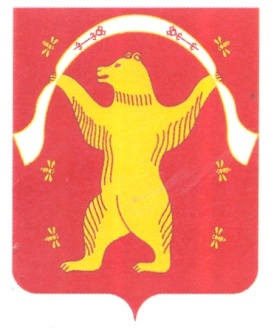 РЕСПУБЛИКА БАШКОРТОСТАНСОВЕТ СЕЛЬСКОГО ПОСЕЛЕНИЯ БОЛЬШЕШАДИНСКИЙ СЕЛЬСОВЕТ МУНИЦИПАЛЬНОГО РАЙОНА МИШКИНСКИЙ РАЙОН 
